PÀ£ÁðlPÀ gÁdå GUÁæt ¤UÀªÀÄ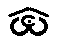 “GUÁæt ¨sÀªÀ£À”, ¦æªÉÆæÃ¸ï gÀ¸ÉÛ, ºÉ¨Áâ¼À, ¨ÉAUÀ¼ÀÆgÀÄ-560025PÉÃAzÀæ PÀbÉÃjAiÀÄ  C¢üPÁjUÀ¼À zÀÆgÀªÁtÂ ¸ÀASÉåPÀæ.¸ÀAC¢üPÁjUÀ¼À ºÉ¸ÀgÀÄ¥ÀzÀ£ÁªÀÄPÀbÉÃjªÉÆ.¸ÀA1²æÃ. J¸ï.dAiÀÄtÚCzsÀåPÀëgÀÄ080-295336712²æÃ. J£ï.E. PÁæAw (¨sÁ.D.¸ÉÃ)ªÀåªÀ¸ÁÜ¥ÀPÀ ¤zÉÃð±ÀPÀgÀÄ(o) - 080-29533672(F) -080-2953367377609669013²æÃªÀÄw.©.J¸ï.¥ÀzÀä²æÃ. (PÉ.J.J¸ï)DqÀ½vÁ¢üPÁj080-29533679Intercom-2480956786454²æÃªÀÄw ¥ÀÄµÀà . fPÁAiÀÄðzÀ²ð ºÁUÀÆ ªÀÄÄRå eÁUÀÈvÁ¢üPÁjUÀ¼ÀÄ080-29533679Intercom-2597411129695²æÃªÀÄw ¥ÀÄµÀà . f¥ÀæzsÁ£À ªÀåªÀ¸ÁÜ¥ÀPÀgÀÄ (ªÁtÂdå)080-29533679Intercom-2597411129696qÁ|| dAiÀÄ®Qëöä ºÉZï.ªÉÊ¥ÀæzsÁ£À ªÀåªÀ¸ÁÜ¥ÀPÀgÀÄ (ºÀtPÁ¸ÀÄ)080-29533679Intercom-3295915672517²æÃ. ¦.r. PÀÄªÀiÁgïPÁAiÀÄð¥Á®PÀ C©üAiÀÄAvÀgÀgÀÄ080-29533679Intercom-2983106540398²æÃ. £ÁUÀgÁeï ±Á¹æG¥À ¥ÀæzsÁ£À ªÀåªÀ¸ÁÜ¥ÀPÀgÀÄ (ªÁtÂdå)080-29533679Intercom-4082770708389²æÃªÀÄw f.JA.±ÉÆÃ¨sÁ¸ÀºÁAiÀÄPÀ ªÀåªÀ¸ÁÜ¥ÀPÀgÀÄ (¯ÉPÀÌ¥Àj±ÉÆÃzsÀ£É)080-29533679Intercom-33776096690910²æÃªÀÄw PÉ.JA. ªÀÄAdÄ¼À¸ÀºÁAiÀÄPÀ ªÀåªÀ¸ÁÜ¥ÀPÀgÀÄ (ºÀtPÁ¸ÀÄ)080-29533679Intercom-45776096690611²æÃ. ¸ÀzÁ²ªÀªÀÄÆwðªÀå.¤. gÀªÀgÀ D¥ÀÛ ¸ÀºÁAiÀÄPÀgÀÄ(o) - 080-29533672(F) -080-295336737760967054